ҠАРАР                                                                           ПОСТАНОВЛЕНИЕ                        «12» май  2022 йыл                         №  9                         «12» мая 2022 годаОб утверждении плана благоустройства населённых пунктов сельского поселения Нижнеташлинский сельсовет муниципального района Шаранский район Республики Башкортостан  на 2022-2024 годы, схемы уборки и схемы санитарной очистки территорий населённых пунктов сельского поселения Нижнеташлинский сельсовет муниципального района Шаранский район Республики БашкортостанВ соответствии с Федеральным законом от 06 октября 2003 года № 131-ФЗ «Об общих принципах организации местного самоуправления в Российской Федерации», пунктом 63 Правил благоустройства территории сельского поселения Нижнеташлинский сельсовет муниципального района Шаранский район Республики Башкортостан, утверждённых решением Совета от 30 декабря 2020 года № 21/161, руководствуясь Уставом сельского поселения Нижнеташлинский сельсовет муниципального района Шаранский район Республики Башкортостан, ПОСТАНОВЛЯЮ:Утвердить план благоустройства населённых пунктов сельского поселения Нижнеташлинский сельсовет муниципального района Шаранский район Республики Башкортостан на 2022-2024 годы (Приложение № 1).Утвердить схему уборки территорий населённых пунктов сельского поселения Нижнеташлинский сельсовет муниципального района Шаранский район Республики Башкортостан (Приложение № 2).Утвердить схему санитарной очистки территорий населённых пунктов сельского поселения Нижнеташлинский сельсовет муниципального района Шаранский район Республики Башкортостан (Приложение № 3).Настоящее решение вступает в силу с момента подписания.Настоящее решение опубликовать (разместить) в сети общего доступа «Интернет» на сайте сельского поселения Нижнеташлинский сельсовет  муниципального района Шаранский район Республики Башкортостан и обнародовать на информационном стенде администрации сельского поселения Нижнеташлинский сельсовет муниципального района Шаранский район Республики Башкортостан.Контроль за исполнением данного постановления оставляю за собой.Глава сельского поселения                                                         Г.С.ГарифуллинаПлан благоустройства населённых пунктов сельского поселения Нижнеташлинский сельсовет муниципального района Шаранский  район Республики Башкортостан на 2022-2024 годыСхема уборкитерриторий населённых пунктов сельского поселения Нижнеташлинский сельсовет муниципального района Шаранский район Республики Башкортостан Схема санитарной очистки территорий населённых пунктов сельского поселения Нижнеташлинский сельсовет муниципального района Шаранский район Республики БашкортостанЛист согласованияпостановления Администрации сельского поселения Нижнеташлинский сельсовет от « 13 » мая 2022 года № 9 Наименование документа: «Об утверждении плана благоустройства населённых пунктов сельского поселения Нижнеташлинский сельсовет муниципального района Шаранский район Республики Башкортостан на 2022-2024 годы, схемы уборки и схемы санитарной очистки территорий населённых пунктов сельского поселения Нижнеташлинский сельсовет муниципального района Шаранский район Республики Башкортостан»СОГЛАСОВАНО:Примечание:_______________________________________________________________________________________________________________________________________________________________________________________________________________________________________________________________________________________________________________________________________________________________________________________________________________________________Башкортостан РеспубликаһыныңШаран районымуниципаль районыныңТубэнге Ташлы  ауыл Советыауыл биләмәһе ХакимиәтеБашкортостан РеспубликаһыныңШаран районы Тубэнге Ташлы    ауыл СоветыЖину  урамы, 20, Тубэнге Ташлы аулы Шаран районы Башкортостан РеспубликаһыныңТел./факс(347 69) 2-51-49,e-mail: ntashss @yandex.ruhttp://www. ntashly.sharan-sovet.ru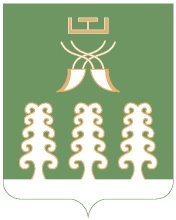 Администрация сельского поселенияНижнеташлинский  сельсоветмуниципального районаШаранский районРеспублики БашкортостанНижнеташлинский сельсовет Шаранского района Республики Башкортостанул. Победы,д.20, с.Нижние Ташлы Шаранского района, Республики БашкортостанТел./факс(347 69) 2-51-49,e-mail: ntashss @yandex.ruhttp://www. ntashly.sharan-sovet.ruПриложение № 1к постановлению Администрации сельского поселения Нижнеташлинский сельсовет муниципального района Шаранский район Республики Башкортостанот « 13 » мая 2022 года № 9№ п/пНаименование мероприятияСрок исполненияОтветственные за исполнениеПроведение экологических субботников, «дней чистоты» ежегодно в период с мая по октябрь предприятия и учреждения, администрация сельского поселения, жители поселенияОрганизация и проведение конкурсов:«Лучшая благоустроенная улица сельского поселения»;«Лучший благоустроенный двор сельского поселения»ежегодно в период с мая по августадминистрация сельского поселенияБлагоустройство памятных местежегодно 2 - 4 кварталадминистрация сельского поселения, жители поселенияОбустройство клумб на территориях учреждений и общественной территории поселенияежегодно в период с мая по июльпредприятия и учреждения, администрация сельского поселения, жители поселенияБлагоустройство родниковЕжегодно2 - 3 кварталадминистрация сельского поселения, жители поселенияОчистка прудов ежегодно в период с мая по июльсобственников водных объектовБлагоустройство прилегающей территории домовладений, предприятий и учрежденийпостояннособственники домовладений, предприятий и учрежденийОбкос придорожных полос ежегодно в период с июня по сентябрь администрация сельского поселенияОбустройство пешеходных переходов ежегодно 2 - 3 кварталадминистрация сельского поселенияОбустройство спортивных площадок, расположенных на территории поселенияежегодно2 - 3 кварталбалансодержателиРемонт автомобильных дорог местного значенияежегодно 2 - 4 кварталадминистрация сельского поселенияРемонт системы уличного освещения ежегодно2 - 4 кварталадминистрация сельского поселенияЗамена, покраска заборов домовладений в частном секторе  населённых пунктов  поселенияежегодно в период с апреля по июльсобственники домовладенийЗамена и покраска ограждений на кладбищах, расположенных на территории поселенияежегодно2 кварталадминистрация сельского поселения, жители поселенияРемонт фасадов, обновление вывесок предприятий и учрежденийежегодно в период с апреля по августпредприятия и учрежденияРемонт стел с наименованием населённых пунктов поселенияежегодно 2 - 3 кварталадминистрация сельского поселенияУстановка информационных стендов  и ремонт существующих информационных стендов в населённых пунктах  поселенияежегодно 2 - 4 кварталадминистрация сельского поселенияОбустройство контейнерных площадок  ежегодно в период с мая по августадминистрация сельского поселенияСрезка высокорослых,  старовозростных деревьев в черте населенных пунктовежегоднов течение годаадминистрация сельского поселенияОчистка придорожных лесополос в границах сельского поселенияежегоднов течение годаадминистрация сельского поселенияУстановка баннеров на социальную тематикуежегоднов течение годаадминистрация сельского поселенияПроведение экологических субботников и акцийежегодно в период с апреля по май и с сентября по октябрьпредприятия и учреждения, администрация сельского поселения, жители поселенияПриложение № 2к постановлению Администрации сельского поселения Нижнеташлинский сельсовет муниципального района Шаранский район Республики Башкортостанот « 13 » мая 2022 года № 9№ № п/пАдресобъекта уборкиСрок уборкиПериодичность уборки территорийКартографические и кадастровые данные территорийОтветственные за уборкуПриложение № 3к постановлению Администрации сельского поселения Нижнеташлинский сельсовет муниципального района Шаранский район Республики Башкортостанот « 13 » мая 2022 года № 9№ № п/пАдрес объекта санитарной очисткиСрок санитарной очисткиПериодичность санитарной очистки территорийКартографические и кадастровые данные территорийОтветственные за санитарную очистку территорий№ п/пДолжностьПодписьРасшифровка подписи(Ф.И.О.)Дата1.Староста с. Нижние  ТашлыН.К.Шайхлисламов2.Староста с. Верхние ТашлыД.М.Фаттахов3.Староста д. НовоюзеевоВ.И.Корнев